ტენდერში მონაწილეობის ინსტრუქცია:ტენდერის ფარგლებში პრეტენდენტებმა სისტემაში უნდა ატვირთონ სატენდერო მოთხოვნებში გათვალისწინებული დოკუმენტები;ტენდერის ეტაპზე დამატებითი ინფორმაციის მოპოვება ან დაზუსტება შესაძლებელია საკონტაქტო პირთან დაკავშირებით ელექტრონული ფოსტის ან ტელეფონის საშუალებით;ტენდერის დასრულების შემდეგ სატენდერო კომისია განიხილავს შეთავაზებებს და გამოავლენს საუკეთესო პირობების მქონე მომწოდებელს.ტენდერში მონაწილემ უნდა წარმოადგინოს სერვერების და ვირტუალიზიციის პლატფორმის ლიცენზიების ფასიტენდერში მონაწილემ უნდა წარმოადგინოს შემოთავაზებული პროდუქტის პრეზენტაციის და datasheet ფაილებისატენდერო წინადადება წარმოდგენილი უნდა იყოს დოლარში პრეტენდენტის მიერ ასატვირთი ყველა დოკუმენტი და ინფორმაცია დამოწმებული უნდა იყოს უფლებამოსილი პირის ხელმოწერითა და ბეჭდით;ტენდერში მონაწილეობის მისაღებად აუცილებელია ორგანიზაციამ წარმოადგინოს შემდეგი სავალდებულო დოკუმენტაცია:შემოთავაზებული ფასების ცხრილი (დანართი 1); საბანკო რეკვიზიტები (დანართი 2);ამონაწერი სამეწარმეო რეესტრიდან;MAF ფორმა, რომელსაც მწარმოებელი აძლევს პარტნიორ კომპანიებს (reseller) იმის დასტურად, რომ ნამდვილად არიან მწარმოებლის მიერ აკრედიტირებული ტენდერის განმავლობაში პრეტენდენტს აქვს ვალდებულება მოთხოვნისამებრ წარმოადგინოს დამატებითი იურიდიული თუ ფინანსური დოკუმენტი;წარმოდგენილი წინადადება ძალაში უნდა იყოს მინიმუმ 90 კალენდარული დღის განმავლობაში;დავალებათა აღწერილობაშესასყიდი გადაწყვეტილების მახასიათებლების დეტალური აღწერა მოცემულია დანართი 3-ში. სატენდერო მოთხოვნებიპრეტენდენტის წინააღმდეგ არ უნდა მიმდინარეობდეს გადახდისუუნარობის საქმის წარმოება და პრეტენდენტი არ უნდა იყოს ლიკვიდაციის / რეორგანიზაციის პროცესში.ორგანიზაციას უნდა ჰქონდეს შესაბამისი მომსახურების გაწევის მინიმუმ 3 (სამი) წლიანი გამოცდილება.პრეტენდენტმა უნდა წარმოადგინოს კომპანიის საქმიანობის შესახებ ინფორმაცია, საქმიანობის მოკლე აღწერილობა (გამოცდილება, კლიენტების სია) და მსგავსი ტიპის მომსახურების მინიმუმ ორი ხელშეკრულების წარმატებით დასრულების დამადასტურებელი დოკუმენტი (ხელშეკრულება და მიღება-ჩაბარების აქტი) რომელიც განხორციელებული უნდა იყოს ბოლო 3 (სამი) წლის განმავლობაში;პრეტენდენტმა უნდა წარმოადგინოს MAF [Manufacturer Authorization Form] ფორმა, რომელსაც მწარმოებელი აძლევს პარტნიორ კომპანიებს (reseller) იმის დასტურად რომ ნამდვილად არიან მწარმოებლის მიერ აკრედიტირებული პარტნიორები.წინამდებარე ტენდერის გამოცხადება არ ავალდებულებს სს „ჯორჯიან ქარდ“-ს რომელიმე მონაწილესთან ხელშეკრულების გაფორმებას და ტენდერის ნებისმიერ ეტაპზე სს „ჯორჯიან ქარდი“ იტოვებს უფლებას რომ შეწყვიტოს ტენდერი.თანდართული დოკუმენტაციადანართი 1: ფასების ცხრილიდანართი 2: საბანკო რეკვიზიტებიდანართი 3: გადაწყვეტილების მახასიათებლები სერვერების რაოდენობა: 4 ცალი HPE Proliant DL360 Gen10 (დეტალური მახასიათებლები მოცემულია ცხრილში)Vmware vSphere და vSan-ის ლიცენზიები ზემოთ აღნიშნული სერვერებისთვის (მახასიათებლები მოცემულია ცხრილში)სერვერის მახასიათებლები (მოთხოვნილია 4 სერვერი აღნიშნული მახასიათებლებით)კაბელებივირტუალიზაციის პლატფომა და ლიცენზიების რაოდენობადასახელებაოდენობაღირებულება 1ორგანიზაციის დეტალებიორგანიზაციის დეტალებიორგანიზაციის დასახელება:საიდენტიფიკაციო კოდი:იურიდიული მისამართი:ფაქტიური მისამართი:ხელმძღვანელის სახელი  და გვარი:ხელმძღვანელის პირადი ნომერი:ხელმძღვანელის ტელეფონის ნომერი:საკონტაქტო პირის სახელი და გვარი:საკონტაქტო პირის პირადი ნომერი:საკონტაქტო ტელეფონი:ელექტრონული ფოსტის მისამართი:ვებ-გვერდი:მომსახურე ბანკის დეტალებიმომსახურე ბანკის დეტალებიბანკის დასახელება:ბანკის კოდი:ბანკის ანგარიშის ნომერი:p/nDescriptionqty867959-B21HPE Proliant DL360 Gen10 8SFF CTO Server Configure-to-order1867959-B21 B19HPE DL360 Gen10 8SFF CTO Server1P02640-L21HPE DL360 Gen10 Intel Xeon-Gold 6248 (2.5GHz/20-core/150W) FIO Processor Kit1P02640-B21HPE DL360 Gen10 Intel Xeon-Gold 6248 (2.5GHz/20-core/150W) Processor Kit1P02640-B21 0D1Factory Integrarted1P00924-B21HPE 32GB (1x32GB) Dual Rank x4 DDR4-2933 CAS-21-21-21 Registered Smart Memory Kit16P00924-B21 0D1Factory Integrarted16P09100-B21HPE 800GB SAS 12G Write Intensive SFF (2.5in) SC 3yr Wty Digitally Signed Firmware SSD1P09100-B21 0D1Factory Integrarted1P18438-B21HPE 3.84TB SATA 6G Mixed Use SFF (2.5in) SC 3Y Wty Multi Vendor SSD3P18438-B21 0D1Factory Integrarted3804326-B21HPE Smart Array E208i-a SR Gen10 (8 Internal Lanes/No Cache) 12G SAS Modular Controller1804326-B21 0D1Factory Integrarted1727054-B21HPE Ethernet 10GB 2-port 562FLR-SFP+ Adapter1727054-B21 0D1Factory Integrarted1865414-B21HPE 800W Flex Slot Platinum Hot Plug Low Halogen Power Supply Kit2865414-B21 0D1Factory Integrarted2BD505AHPE iLO Advanced 1-server License with 3yr Support on iLO Licensed Features1BD505A 0D1Factory Integrarted1741279-B21HPE 8GB Dual microSD Flash USB Drive1741279-B21 0D1Factory Integrarted1874543-B21HPE 1U Gen10 SFF Easy Install Rail Kit1874543-B21 0D1Factory Integrarted1H7J35A3HPE 3Y Foundation Care 24x7 wDMR SVC1H7J35A3 WAGHPE DL360 Gen10 Support1SFP-H10GB-CU3M=10GBASE-CU SFP+ Cable 3 Meter20P/NDescriptionQTYST6-EN-C-T3Customer Purchasing Program T3 Vmware vSAN 6 Enterprise for 1 Processor8ST6-EN-3P-SSS-CProduction Support/Subscription for Vmware vSAN  6 Enterprise for 1 Processor for 3 Years8VS6-STD-C-T3Customer Purchasing Program T3 Vmware vSphere 6 Standard for 1 Processor8VS6-STD-3P-SSS-CProduction Support/Subscription for Vmware vSphere 6 Standard for 1 Processor for 3 Years8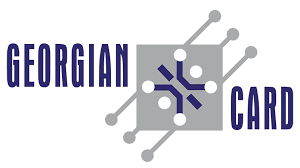 